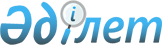 Об утверждении формы проверочного листа в сфере частного предпринимательства в области телерадиовещанияСовместный приказ Министра культуры и информации Республики Казахстан от 29 июня 2012 года № 90 и исполняющего обязанности Министра экономического развития и торговли Республики Казахстан от 17 июля 2012 года № 222. Зарегистрирован в Министерстве юстиции Республики Казахстан 21 августа 2012 года № 7867

       В целях реализации пункта 1 статьи 15 Закона Республики Казахстан от 6 января 2011 года «О государственном контроле и надзоре в Республике Казахстан» и подпункта 18 статьи 7 Закона Республики Казахстан от 18 января 2012 года «О телерадиовещании» ПРИКАЗЫВАЕМ:



      1. Утвердить прилагаемую форму проверочного листа в сфере частного предпринимательства в области телерадиовещания.



      2. Комитету информации и архивов Министерства культуры и информации Республики Казахстан обеспечить:



      1) государственную регистрацию настоящего приказа в Министерстве юстиции Республики Казахстан;



      2) официальное опубликование настоящего приказа после его государственной регистрации в Министерстве юстиции Республике Казахстан;



      3) опубликование настоящего приказа на официальном интернет-ресурсе Министерства культуры и информации Республики Казахстан.



      3. Контроль за исполнением настоящего приказа возложить на председателя Комитета информации и архивов Министерства культуры и информации Республики Казахстан (Калианбеков Б.С.).



      4. Настоящий приказ вводится в действие со дня его первого официального опубликования.

Утверждена                 

      совместным приказом           

      Министра культуры и информации     

      Республики Казахстан          

      от 29 июня 2012 года № 90      

      и Министра экономического развития и 

      торговли Республики Казахстан      

      от 17 июля 2012 года № 222       

Форма                 

Проверочный лист в сфере

частного предпринимательства в области телерадиовещания      Сноска. Форма проверочного листа с изменением, внесенным  совместным приказом Министра культуры и информации РК от 07.11.2013 № 260 и Министра регионального развития РК от 13.11.2013 № 302/ОД (вводится в действие по истечении десяти календарных дней после дня его первого официального опубликования).Государственный орган, назначивший проверку _____________________

_________________________________________________________________

Акт о назначении проверки _______________________________________

                                        (№, дата)

Наименование проверяемого субъекта

_________________________________________________________________

Индивидуальный идентификационный номер, Бизнес идентификационный

номер ___________________________________________________________

_________________________________________________________________

Адрес местонахождения ___________________________________________Проверку проводил _______________ ___________________ ___________ 

    (должность) (Фамилия, Имя, Отчество – при наличии (далее – Ф.И.О.) (подпись)

      М.П.

      В случае выявления нарушений требований указываются номер

и дата составления предписания (№ ___ от «__» ___ 20__ года)

      С результатом проверки

Ознакомлен (согласен/не согласен) ______________ ________________

                                     (Ф.И.О.)        (подпись)

«___» ________________ 20__ года

По итогам проверки проверяемый субъект __________________________

                                        (наименование субъекта)

переводится в группу (отметить знаком "+"):
					© 2012. РГП на ПХВ «Институт законодательства и правовой информации Республики Казахстан» Министерства юстиции Республики Казахстан
				Министр культуры

и информации

Республики Казахстан

________________ Д. Мынбай29 июня 2012 года И.о. министра экономического

развития и торговли

Республики Казахстан

______________ М. Абылкасымова«___» ___________ 2012 года№

п/пТребованияСоответствует

предъявляемым

требованиям (+)Не соответствует

требованиям (-)Общие требования к проверяемым субъектамОбщие требования к проверяемым субъектамОбщие требования к проверяемым субъектамОбщие требования к проверяемым субъектам1.Соблюдение требований по

нераспространению следующей информации:1.1пропагандирующей суицид; 1.2пропагандирующей культ жестокости и

насилия, социального, расового,

национального, религиозного, сословного

и родового превосходства;1.3пропагандирующей насильственное

изменение конституционного строя,

нарушение целостности Республики

Казахстан, подрыва безопасности

государства;1.4пропагандирующей экстремизм или

терроризм;1.5направленной на разжигание

межнациональной и межконфессиональной

вражды;2Соблюдение требований по

нераспространению теле-, радиопрограмм,

теле-, радиоканалов, демонстрирующих

киновидеопродукцию порнографического и

специального сексуально-эротического

характера3Не распространение фильмов

индексируемых в соответствии с Законом

Республики Казахстан «О культуре»

индексом «Е 18», в период с 06.00 до

22.00 по местному времени4.Ретрансляция теле-, радиоканала, теле-,

радиопрограммы без внесения изменений в

содержание, если иное не предусмотрено

договором между операторами

телерадиовещания и теле-,

радиокомпанией – правообладателем5.Трансляция и (или) ретрансляция

обязательных теле-, радиоканалов на

основании взаимозачетов между

операторами кабельного телерадиовещания

и теле-, радиокомпанией6.Распространение рекламы соответствующей

Закону Республики Казахстан «О рекламе»

от 19 декабря 2003 года7Распространение дополнительной

информации, не превышающей пятнадцати

процентов площади кадра.Требования к операторам телерадиовещанияТребования к операторам телерадиовещанияТребования к операторам телерадиовещанияТребования к операторам телерадиовещания8.Распространение операторами

телерадиовещания обязательных теле-,

радиоканалов9.Наличие договора на распространение

теле-, радиоканалов, теле-,

радиопрограмм между оператором

телерадиовещания и теле-,

радиокомпанией – правообладателем10Распространение иностранных теле-,

радиоканалов, поставленных на учет в

уполномоченном органеТребования к теле-, радиокомпаниямТребования к теле-, радиокомпаниямТребования к теле-, радиокомпаниямТребования к теле-, радиокомпаниям11.Соблюдение еженедельного объема и

интервала времени распространения

теле-, радиопрограмм на казахском языке

при одноканальной передаче звука / либо

использование основного звукового

сопровождения на казахском языке при

многоканальной передаче звука12.Распространение на телеканале не менее

одной телепрограмм новостного характера

с сурдопереводом или переводом в виде

субтитров13.Наличие документов, подтверждающих

имущественные права собственника теле-,

радиоканала на помещения и площади с

отдельным входом или на его аренду, в

том числе:

специальных помещений для размещения и

эксплуатации технических средств,

необходимых для функционирования

телерадиовещания (студийных,

аппаратных, вспомогательных);

помещений для размещения творческого

персонала (редакционных);

помещений для

административно-управленческого

персонала.14.Распространение иностранных теле-,

радиопрограмм, не превышающих более

двадцати процентов от общего объема

теле-, радиопрограмм в еженедельном

объеме вещания отечественного теле,

радиоканала.15.Запись и хранение транслируемых и

ретранслируемых теле-, радиопрограмм в

течение шести месяцеввысокой

степени рискасредней

степени рисканезначительной

степени риска